РЕШЕНИЕ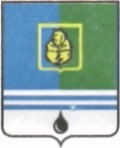 ДУМЫ ГОРОДА КОГАЛЫМАХанты-Мансийского автономного округа - ЮгрыОт «23» декабря 2015г.                                                                          №627-ГД ЮгрыО внесении измененийв решение Думы города Когалымаот 26.04.2011 №31-ГДВ соответствии с Трудовым кодексом Российской Федерации, Уставом города Когалыма, в целях приведения муниципальных правовых актов города Когалыма в соответствие с действующим законодательством Российской Федерации, Дума города Когалыма РЕШИЛА:В решение Думы города Когалыма от 26.04.2011 №31-ГД «О денежном содержании выборного должностного лица местного самоуправления города Когалыма» (далее – решение) внести следующие изменения:Пункт 1.2 раздела 1 приложения к решению изложить в следующей редакции:«1.2.  Выплаты, предусмотренные Положением, устанавливаются правовыми актами главы города Когалыма, председателя Думы города Когалыма.».Пункт 7.3 раздела 7 приложения к решению дополнить подпунктом 7.3.1 следующего содержания:«7.3.1. Премия выплачивается лицу, замещающему муниципальную должность, принятого на работу из органов местного самоуправления города Когалыма, в полном объеме при условии, что такое лицо, замещающее муниципальную должность, не воспользовалось своим правом на получение премии по прежнему месту работы в текущем календарном году. При расчете премии учитывается одна двенадцатая премии за прошлый год, одна двенадцатая премии по результатам работы за квартал, одна двенадцатая единовременной выплаты при предоставлении ежегодного оплачиваемого отпуска в прошлом календарном году, заработанные лицом, замещающим муниципальную должность, на основании переданных лицевых карт за текущий и предшествующий календарный год.». Пункт 8.2 раздела 8 приложения к решению дополнить абзацем третьим следующего содержания:«Лицо, замещающее муниципальную должность, принятое на работу из органов местного самоуправления города Когалыма, имеет право на единовременную выплату при предоставлении ежегодного оплачиваемого отпуска в полном объеме при условии, что такое лицо, замещающее муниципальную должность, не воспользовалось своим правом на получение единовременной выплаты при предоставлении ежегодного оплачиваемого отпуска по прежнему месту работы в текущем календарном году. При расчете единовременной выплаты при предоставлении ежегодного оплачиваемого отпуска учитывается одна двенадцатая премии по результатам работы за год, одна двенадцатая единовременной выплаты при предоставлении ежегодного оплачиваемого отпуска в прошлом календарном году, заработанные лицом, замещающим муниципальную должность, на основании переданных лицевых карт за предшествующий год.». Раздел 11 приложения к решению изложить в следующей редакции:«11.1. Ежемесячная (персональная) выплата за сложность, напряженность и высокие достижения в работе устанавливается лицу, замещающему муниципальную должность, в размере 10 процентов ежемесячного денежного вознаграждения. 11.2. Ежемесячная (персональная) выплата за сложность, напряженность и высокие достижения в работе лицу, замещающему муниципальную должность, устанавливается в пределах средств, предусмотренных на денежное содержание лиц, замещающих муниципальные должности.».2. Решение Думы города Когалыма от 25.04.2013 №269-ГД «О внесении изменений в решение Думы города Когалыма от 25.04.2011 №31-ГД» признать утратившим силу.3. Опубликовать настоящее решение в газете «Когалымский вестник».ПредседательГлаваДумы города Когалымагорода Когалыма_____________  А.Ю.Говорищева_____________  Н.Н.Пальчиков